Завершились мероприятия по отлову безнадзорных животныхВо Всеволожском районе завершилась мероприятия по отлову безнадзорных животных (в законодательстве называются «животные без владельцев»).  В 2021 году на всей территории района было отловлено, в соответствии с планом и выделенными денежными средствами из федерального бюджета, 256 животных: 179 собак и 77 кошек.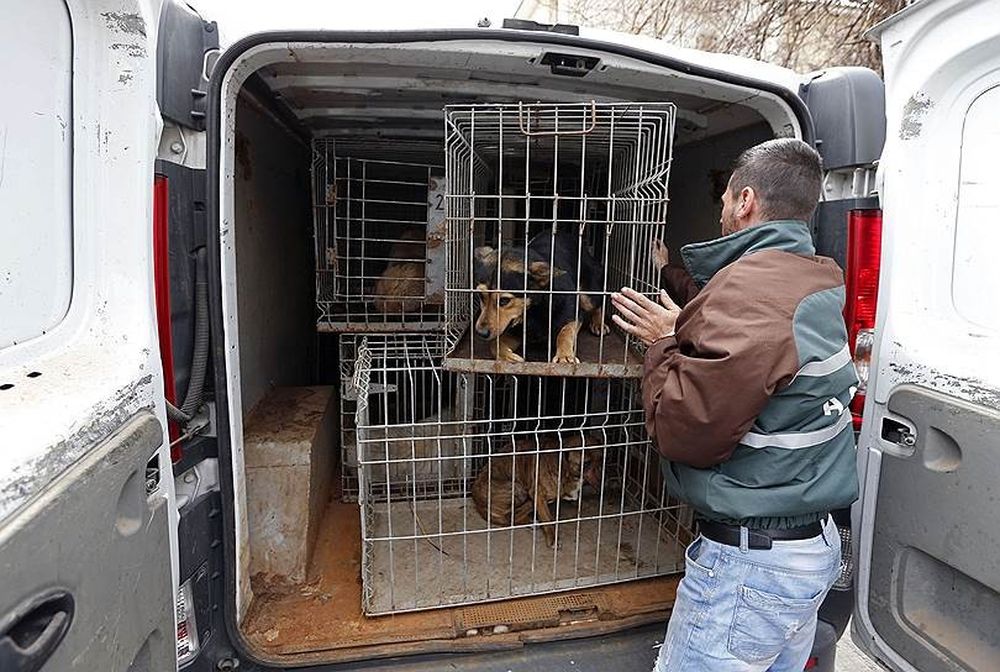 Напоминаем, что согласно действующему законодательству,  полномочия по отлову животных возложены на районную администрацию, которая в свою очередь заключают контракт с компанией (ветеринарной клиникой), выигравшей аукцион. Ветеринарная клиника, как правило, частная, по заявкам выезжает на место, проводит  отлов, стерилизует, вакцинирует и чипирует животное, при необходимости, проводит лечение животного, далее выпускает его в естественную среду обитания (в то же место, где животное было отловлено),  В случае, если животное проявляет немотивированную агрессию, его забирают и по решению комиссии, в которую обязательно входят кинологи, размещают в приюте.Встретили бездомное животное? Звоните! Телефоны: 8 (813-70) 25-456,  8-963-322-97-19.Эл. почта torg2@vsevreg.ru На связи Смирнов Александр Викторович - специалист 1 категории отдела развития сельскохозяйственного производства, малого и среднего предпринимательства Управления экономики Админисирации Всеволожского района, отвечающий за организацию и проведения отлова животных.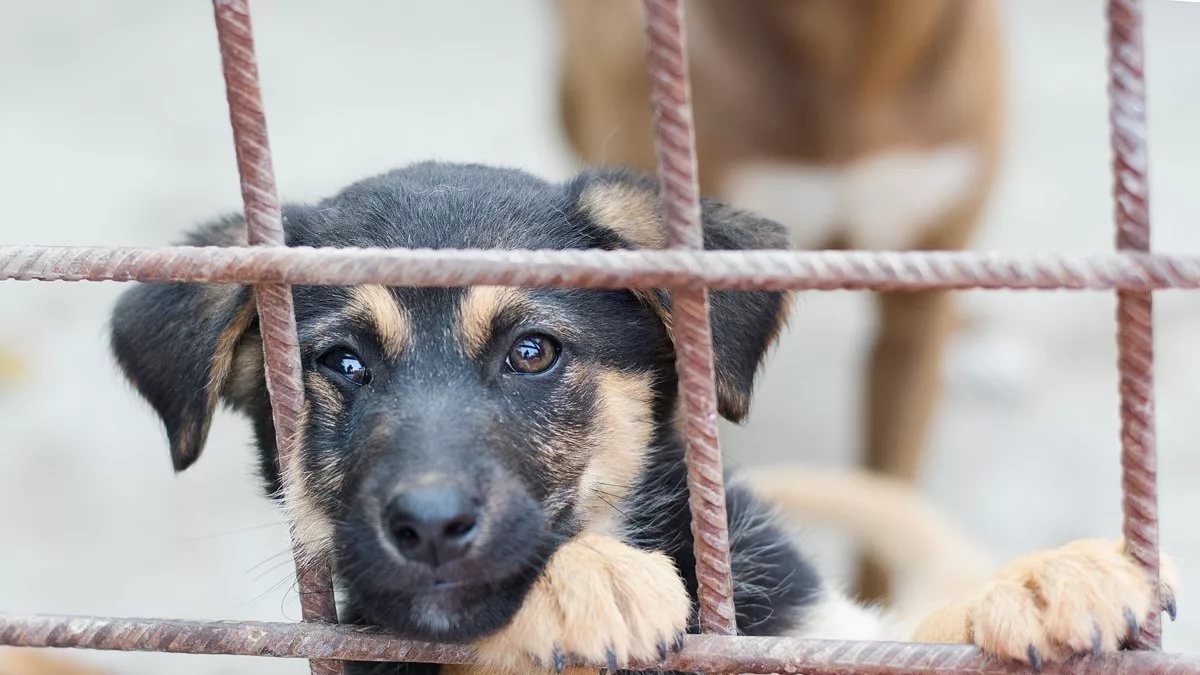 Более двух тысяч детей со всей Ленинградской области приняли участие в областном конкурсе детского творчества «Мы в ответе за тех, кого приручили», который является социально значимым, поскольку реализует пропаганду ветеринарного контроля и постепенное сокращение количества бездомных животных на территории области гуманными методами, а также защиту и заботу о них. Особое внимание организаторы уделили формированию у молодого поколения нравственных и культурных ценностей, активной жизненной позиции по отношению к проблеме жестокого обращения с домашним и безнадзорным животным, созданию условий для самореализации школьников и подростков, развитию творческого потенциала молодых талантов Ленинградской области.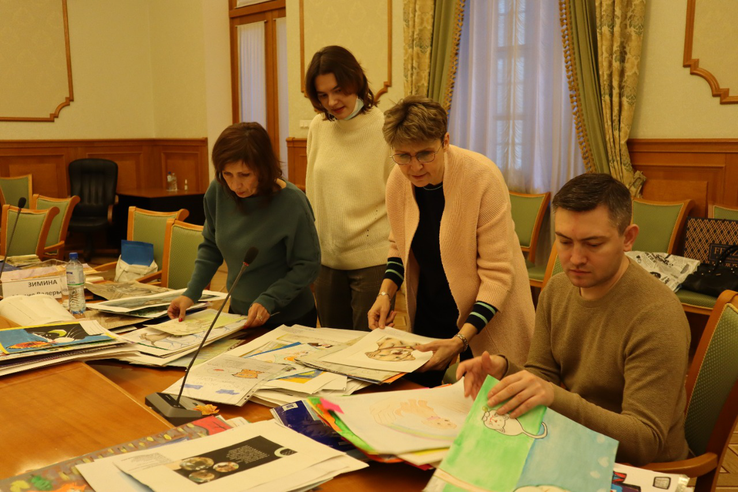 Все участники создали интересные и неповторимые работы.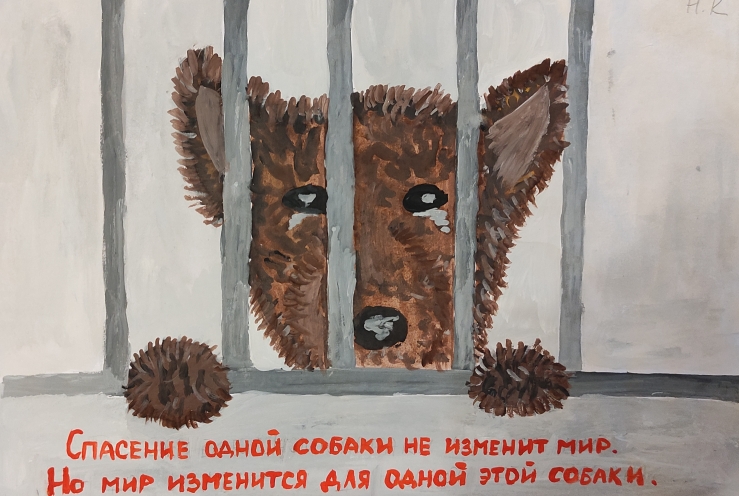 Специалисты государственной ветеринарной службы района проводят «Уроки доброты», направленные на развитие творческих и социальных навыков у детей, а также на популяризацию бережного и ответственного отношения к животным. Ветеринарные врачи приходят на уроки к школьникам и проводят увлекательные беседы. Рассказывают о своей работе, показывают видеоролики и мультфильмы, а также раздают памятки и информационные брошюры.Один из таких уроков доброты в начальных классах лицея №1 города Всеволожск провела заместитель начальника станции по борьбе с болезнями животных Марина Таранцева и директор Фонда помощи безнадзорным животным и содействия деятельности в сфере культуры, науки и искусства «Приютино» Юлия Ронгонен.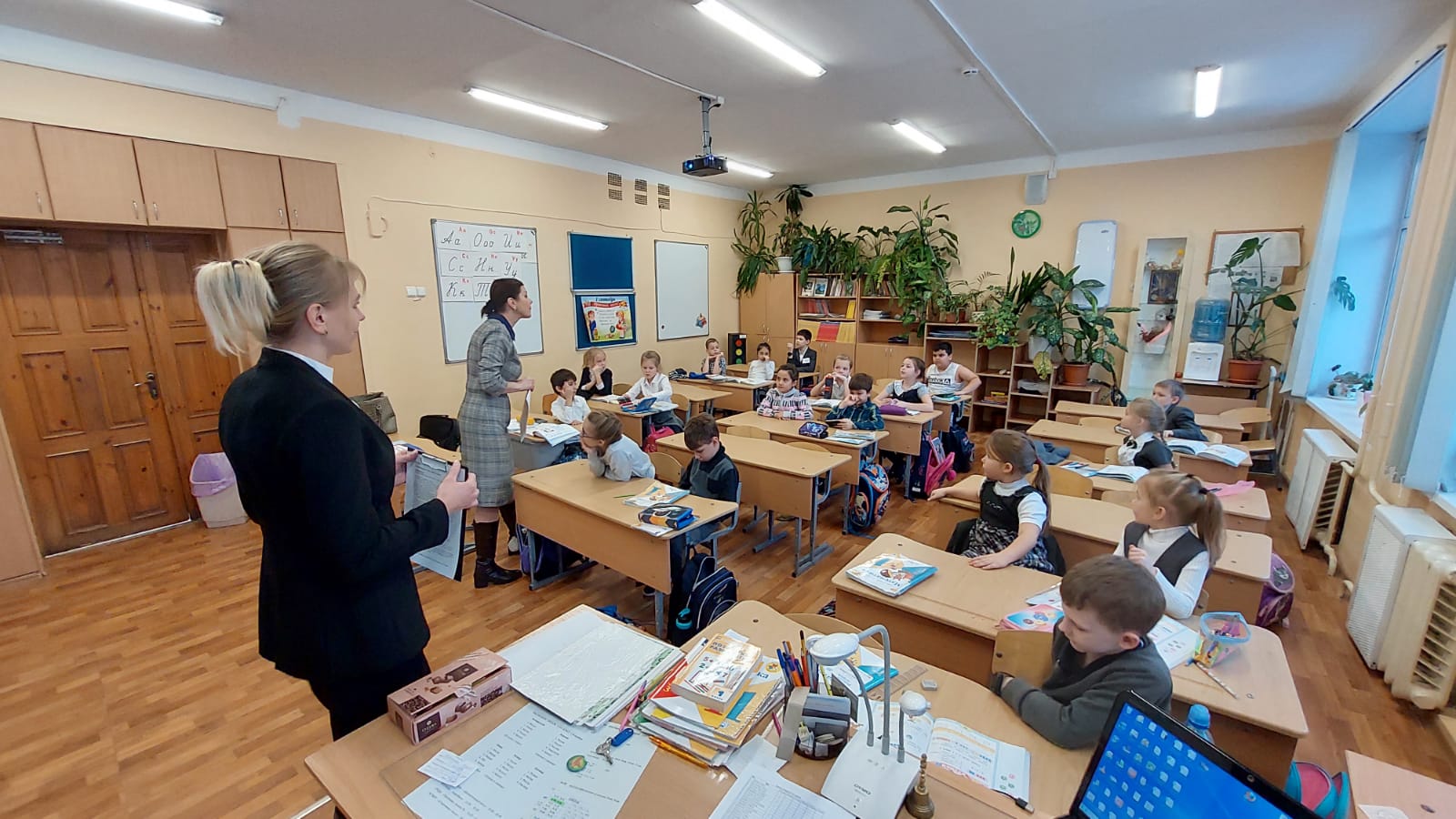 Школьникам рассказали о правилах поведения при встрече с бездомными животными, поговорили о домашних питомцах самих детей. Продемонстрировали информационные ролики, которые подготовили специалисты управления ветеринарии Ленинградской области. В завершении урока детям показали поучительные мультфильмы и подробно ответили на все интересующие их вопросы.Постановлением Правительства Ленинградской области от 30.09.2021 № 635 утверждено Положение о региональном государственном контроле (надзоре) в области обращения с животными на территории Ленинградской области.Разработанный порядок проведения контрольных мероприятий закрепляет полномочия Управления ветеринарии Ленинградской области в части осуществления контроля (надзора) за юридическими лицами, индивидуальными предпринимателями и гражданами по содержанию и использованию животных, в том числе осуществление деятельности по обращению животных без владельцев.В соответствии с принятым Постановлением региональный государственный контроль (надзор) в области обращения с животными на территории Ленинградской области будет осуществляться в соответствии с Федеральным законом от 31.07.2020 № 248-ФЗ «О государственном контроле (надзоре) и муниципальном контроле в Российской Федерации».Деятельность регионального государственного контроля (надзора) в области обращения с животными будет направлена на проведение профилактической работы с владельцами животных и поднадзорными объектами по предупреждению противоправных действий. На данный момент реестр поднадзорных объектов сформирован. Специалисты управления ветеринарии Ленинградсской области ведут  работу по формированию перечней объектов контроля и решается вопросов об их отнесении к соответствующим категориям риска. При отнесении объектов контроля к категориям риска учитываются виды деятельности, осуществляемой контролируемыми лицами.На территории района осуществляют деятельность 7 частных приютов для собак и кошек.Справка:Напомним, что с 1 января 2021 полномочия в сфере обращения с безнадзорными животными на территории Ленинградской области переданы Управлению ветеринарии Ленинградской области.Управление обеспечивает организацию передачи органам местного самоуправления бюджетных средств, необходимых для осуществления отдельных государственных полномочий (отлов, учет (чипирование), вакцинация, стерилизация и выпуск обратно в среду обитания), осуществляет контроль  за исполнением этих полномочий, оказывает им методическую и консультационную помощь.